ΗΜΕΡΙΔΑ“Βιομηχανικές Καλλιέργειες για την παραγωγή Βιο-υλικών και Βιο-ενέργειας”Αίθουσα εκδηλώσεων “Γεώργιος Χρηστίδης” Επιμελητήριο Σερρών (3ος όροφος)2 Μαΐου 2018ΦΟΡΜΑ ΕΓΓΡΑΦΗΣΌνομα –Επώνυμο:Ειδικότητα:Φορέας:Δ/νση:ΤηλέφωνοFax:Ε-mail: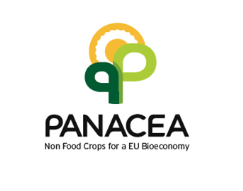 Η ημερίδα υλοποιείται στο πλαίσιο των δραστηριοτήτων του έργου PANACEA τα οποία έχει λάβει χρηματοδότηση από το Πρόγραμμα Πλαίσιο της ΕΕ για την Έρευνα και την Καινοτομία «Ορίζοντας 2020»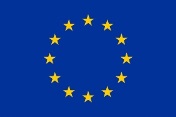 